Mali sobni ventilator ECA 15/4 KFJedinica za pakiranje: 1 komAsortiman: 
Broj artikla: 0080.0979Proizvođač: MAICO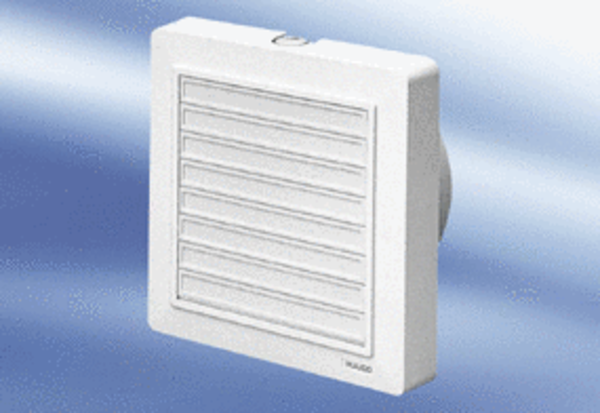 